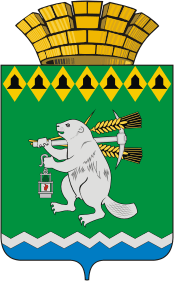  ПРЕДСЕДАТЕЛЬ КОМИТЕТА ПО УПРАВЛЕНИЮ МУНИЦИПАЛЬНЫМ    ИМУЩЕСТВОМ АРТЕМОВСКОГО ГОРОДСКОГО ОКРУГАР А С П О Р Я Ж Е Н И Е21 июня 2019 года                                                                                                № 108О Комиссии по формированию и подготовке резерва управленческих кадров муниципальных учреждений и муниципальных унитарных предприятий Артемовского городского округаВ целях совершенствования муниципального управления, формирования и эффективного использования резерва управленческих кадров муниципальных учреждений и муниципальных унитарных предприятий Артемовского городского округа1. Образовать Комиссию по формированию и подготовке резерва управленческих кадров муниципальных учреждений и муниципальных унитарных предприятий Артемовского городского округа.2. Утвердить:2.1. Положение о Комиссии по формированию и подготовке резерва управленческих кадров муниципальных учреждений и муниципальных унитарных предприятий Артемовского городского округа (Приложение 1); 2.2. состав Комиссии по формированию и подготовке резерва управленческих кадров муниципальных учреждений и муниципальных унитарных предприятий Артемовского городского округа (Приложение 2). 3. Настоящее распоряжение вступает в силу с момента подписания.4. Настоящее распоряжение опубликовать на официальном сайте Комитета по управлению муниципальным имуществом Артемовского городского округа в информационно-телекоммуникационной сети «Интернет».Председатель								             В.А. ЮсуповаПриложение  1к распоряжению председателя Комитета по управлению муниципальным имуществом Артемовского городского округаот 21.06.2019  № 108Положение о Комиссии по формированию и подготовке резерва управленческих кадров муниципальных учреждений и муниципальных унитарных предприятий Артемовского городского округа 1. Настоящим Положением определяется порядок деятельности Комиссии по формированию и подготовке резерва управленческих кадров муниципальных учреждений и муниципальных унитарных предприятий Артемовского городского округа (далее - Комиссия).2. Основными задачами Комиссии являются:1) подготовка предложений, касающихся выработки политики Артемовского городского округа  в сфере формирования и эффективного использования резерва управленческих кадров муниципальных учреждений и муниципальных унитарных предприятий Артемовского городского округа;2) координация деятельности органов местного самоуправления Артемовского городского округа по вопросам, связанным с отбором, подготовкой, переподготовкой и выдвижением лиц, состоящих в резерве управленческих кадров муниципальных учреждений и муниципальных унитарных предприятий Артемовского городского округа, а также по другим вопросам, связанным с формированием и использованием резерва управленческих кадров;3) определение порядка ведения базы данных резерва управленческих кадров муниципальных учреждений и муниципальных унитарных предприятий Артемовского городского округа и перечней должностей, подлежащих замещению из состава резерва управленческих кадров муниципальных учреждений и муниципальных унитарных предприятий Артемовского городского округа;4) подготовка предложений о создании резерва управленческих кадров муниципальных учреждений и муниципальных унитарных предприятий Артемовского городского округа;5) рассмотрение методик отбора, подготовки, переподготовки и выдвижения лиц, состоящих в резерве управленческих кадров муниципальных учреждений и муниципальных унитарных предприятий Артемовского городского округа ;6) контроль за реализацией мероприятий по формированию, подготовке и использованию резерва управленческих кадров муниципальных учреждений и муниципальных унитарных предприятий Артемовского городского округа.  3. Комиссия для решения возложенных на нее основных задач имеет право:1) запрашивать и получать в установленном порядке необходимые материалы от органов местного самоуправления Артемовского городского округа, а также от организаций;2) создавать по отдельным вопросам рабочие группы из числа представителей органов местного самоуправления, общественных объединений и организаций, других специалистов;3) приглашать на свои заседания представителей органов местного самоуправления Артемовского городского округа и общественных объединений.4. Члены Комиссии принимают участие в ее работе на общественных началах.5. Дата проведения заседания Комиссии и повестка заседания определяются председателем Комиссии на основании плана работы Комиссии и предложений членов Комиссии.6. Председательствует на заседаниях Комиссии ее председатель, а в случае его отсутствия по поручению председателя Комиссии его заместитель.7. Заседание Комиссии правомочно, если на нем присутствует более половины от численного состава Комиссии.8. Решение Комиссии принимается открытым голосованием большинством голосов от числа присутствующих на заседании членов Комиссии.9. Решение Комиссии оформляется протоколом, который подписывается председательствующим на заседании Комиссии и секретарем Комиссии.Приложение  2к распоряжению председателя Комитета по управлению муниципальным имуществом Артемовского городского округаот 21.06.2019  № 108Состав комиссии по формированию и подготовке резерва управленческих кадров муниципальных учреждений и муниципальных унитарных предприятий Артемовского городского округаЮсупова В.А.- председатель  Комитета по управлению муниципальным имуществом Артемовского городского округа, председатель комиссии;Кинзельская Е.П. - ведущий специалист Комитета по управлению муниципальным имуществом Артемовского городского округа, заместитель председателя комиссии;Воронина Д.С.- главный специалист Комитета по управлению муниципальным имуществом Артемовского городского округа, секретарь комиссии.Члены комиссии:Черемных Н.А.- первый заместитель главы Администрации Артемовского городского округа;Темченков С.Б. - заместитель главы Администрации Артемовского городского округа по социальным вопросам; Миронов А.И.- заместитель главы Администрации Артемовского городского округа – начальник Управления по городскому хозяйству и жилью Администрации Артемовского городского округа; Черемных Е.В. - главный специалист юридического отдела Администрации Артемовского городского округа;Кириллова О.С. - заведующий отделом экономики, инвестиций и развития Администрации Артемовского городского округа